Warm Up Unit 5 Linear Equations Continued			Algebra 1				KittName:___________________________________________Date:__________________Period:___5.1 Solve for yDirections: Rewrite each equation into slope/intercept form 1.  				2.   					3.  5.2 Graphing Linear EquationsDirections: Rewrite each equation into slope/intercept form , Graph your result.		4.  						5.  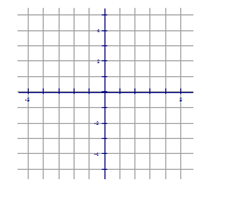 5.3 Graphing Linear InequalitiesDirections: Graph each inequality.		6.  							7.  	M:_____	B:_____						M:_____	B:______	Line:  dashed  or solid							Line:  dashed   or solid	Shaded:  above or   below						Shadow:  above or below5.4 Scatter Plots and Lines of Best Fit8.  Follow the directions below.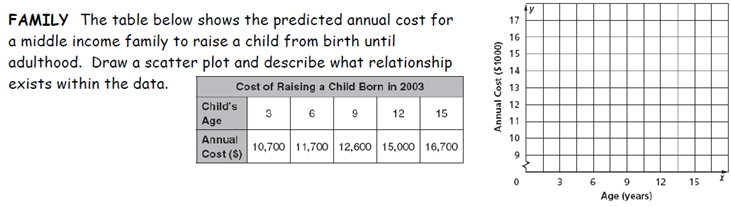 